…………………………………………………………………………………………………………………..Bulletin d’inscription dans la limite des places disponibles (de 4 binômes à 6 binômes)A partir de 5 ansTISSAGE  STAGE DU 23 mars 2024tarif /binôme:  40€ (adhérents de l’association)     45€ ( non adhérents) Bulletin d’inscription et chèque (à l’ordre de Gestes et Expression) à déposer au bureau ou dans la boite aux lettres de l’association avant le : Date limite le mercredi 21 mars 2024NOM :								Prénom :Tél :							adresse email :←Boite aux lettres de l’association en face du parking Gabachot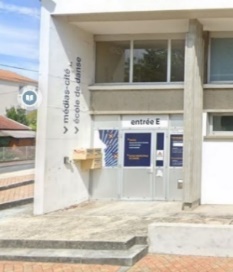 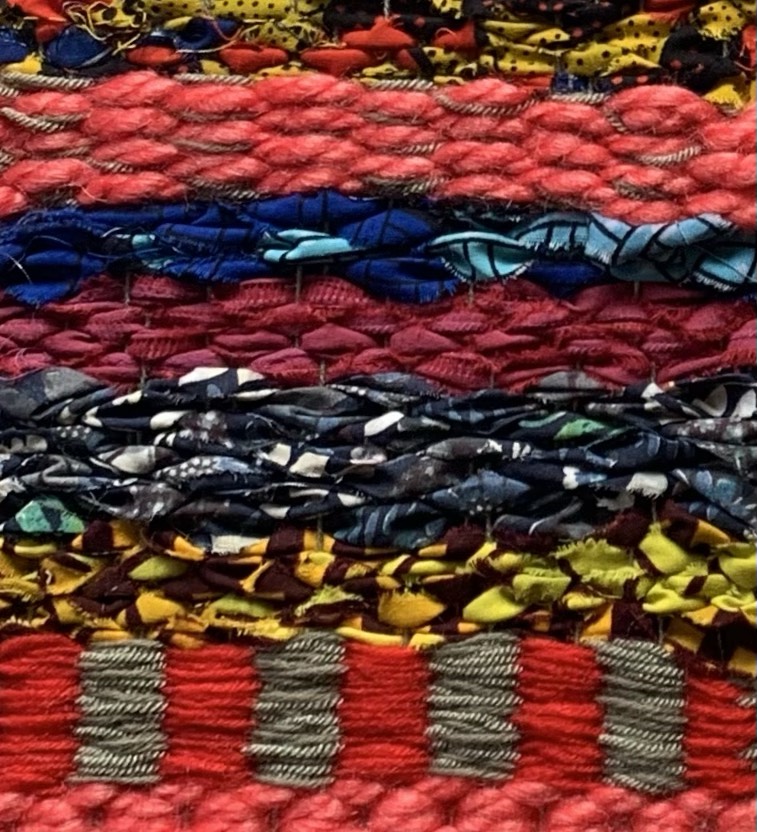 